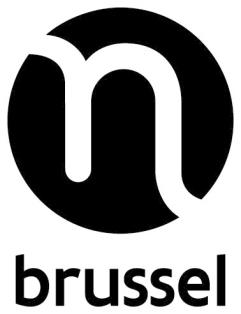 SUBSIDIES VOOR 
PROJECTEN ARMOEDEBESTRIJDINGAanvraagformulierVul dit aanvraagformulier in en stuur het ten laatste zes weken vóór de start van het  project naar:			Vlaamse Gemeenschapscommissie			Algemene directie Welzijn, Gezondheid en Gezin			Emile Jacqmainlaan 135			1000 Brussel			Welzijn.gezondheid@vgc.beStuur het formulier zowel op met de post als via e-mail.Meer informatie: 	02 563 03 17 – gudrun.willems@vgc.beInformatie over de aanvragerProjectvoorstelWaarvoor vraagt u een projectsubsidie armoedebestrijding aan?Toetsing aan de inhoudelijke criteriaDuid aan wat past:BegrotingUitgaven en ontvangsten van het projectAanvullende informatieInformatie die u nog kwijt wilToe te voegen bewijsstukkenIs het de eerste keer dat u subsidies zou krijgen van de VGC? Of kreeg u al eerder subsidies, maar zijn uw gegevens gewijzigd? Voeg dan de volgende bewijsstukken toe aan dit aanvraagformulier:een bewijs van uw bankrekeningnummereen kopie van de Nederlandstalige statuten van de vereniging (vzw’s)U kunt ook bijlagen toevoegen, ter illustratie van uw aanvraagdossier. 
Bijlagen toevoegen kan, maar de VGC baseert zich wel alleen op het ingevulde aanvraagformulier om te beslissen over de toekenning van de subsidie. Ondergetekende verklaart dat de bovenstaande gegevens echt en waar zijn.Naam:			     Functie: 		     Datum: 		     Handtekening:		Vul de gegevens van uw vereniging in.Vul de gegevens van uw vereniging in.Vul de gegevens van uw vereniging in.Vul de gegevens van uw vereniging in.Naam van de vereniging:Juridisch statuut:feitelijke verenigingfeitelijke verenigingJuridisch statuut:vzwvzwJuridisch statuut:andere:      andere:      Ondernemingsnummer:indien van toepassing      indien van toepassing      indien van toepassing      Straat en nummer:Postcode en gemeente:Correspondentieadres:(alleen invullen als dat verschilt van het adres hierboven)(alleen invullen als dat verschilt van het adres hierboven)(alleen invullen als dat verschilt van het adres hierboven)Voorzitter:Contactpersoon:Telefoonnummer:E-mailadres:Website:IBAN:BE  -    -    -    BE  -    -    -    BE  -    -    -    BIC:Omschrijf kort de algemene werking en de doelstellingen van uw vereniging. 
(max. 1.000 tekens)Vul de naam van het project in:Vul de naam van het project in:Startdatum – duur van het project (subsidieperiode):Startdatum – duur van het project (subsidieperiode):Startdatum van de subsidieperiode:(dd/mm/jjjj)    /    /     Duur van het project:    maandenGeef een beschrijving van het project (doelgroep(en), doelstellingen, beoogde resultaten, samenwerkingsverbanden, plan van aanpak of fasering) en geef aan hoe het aansluit bij de Brusselse context.Geef een beschrijving van het project (doelgroep(en), doelstellingen, beoogde resultaten, samenwerkingsverbanden, plan van aanpak of fasering) en geef aan hoe het aansluit bij de Brusselse context.Beschrijf hoe het project de criteria uit het reglement  zal realiseren.
Het project is op maat van de Brusselse grootstedelijke context.
Het project is op maat van de Brusselse grootstedelijke context.
Het project wordt in belangrijke mate gedragen door vrijwilligers.Het project wordt in belangrijke mate gedragen door vrijwilligers.Het project is gericht op de maatschappelijke participatie en op empowerment van mensen in armoede. Dat betekent concreet:
Het project is gericht op de maatschappelijke participatie en op empowerment van mensen in armoede. Dat betekent concreet:
Mensen in armoede worden actief betrokken in het project.
Het project versterkt de competenties van mensen in armoede en hun omgeving.
Het project versterkt het sociale netwerk van mensen in armoede en verlaagt de drempel naar een breder sociaal netwerk.Wenst u nog extra informatie toe te voegen?
(max. 500 tekens)
Hoeveel euro subsidie vraagt u aan de VGC voor het project?
(maximaal 5.000 euro)Hoeveel euro subsidie vraagt u aan de VGC voor het project?
(maximaal 5.000 euro)      euroRaming van de uitgaven voor het project
Vul hieronder een raming in van de werkingskosten verbonden aan het project, samen met een beschrijving.Raming van de uitgaven voor het project
Vul hieronder een raming in van de werkingskosten verbonden aan het project, samen met een beschrijving.TotaalDetail en omschrijvingVergoedingen voor medewerkers      EURPersoneelskosten:       EUROmschrijving:      
Vrijwilligersvergoedingen:       EUROmschrijving:      
Andere (bv. occasionele prestaties, freelance …):       EUROmschrijving:      
Werking      EURAdministratieve uitgaven:       EUROmschrijving:       
Logistieke uitgaven:       EUROmschrijving:      
Uitgaven voor promotie en communicatie:       EUROmschrijving:      
Andere:       EUROmschrijving:      
Andere:       EUROmschrijving:      
Andere:       EUROmschrijving:      
TOTAAL      EURKreeg u voor dit project subsidies of financiële tegemoetkomingen van andere overheden of instellingen? Of vroeg u subsidies aan, maar weet u nog niet of u ze krijgt? Vul de namen en de bedragen hieronder in.
 Kreeg u voor dit project subsidies of financiële tegemoetkomingen van andere overheden of instellingen? Of vroeg u subsidies aan, maar weet u nog niet of u ze krijgt? Vul de namen en de bedragen hieronder in.
 Kreeg u voor dit project subsidies of financiële tegemoetkomingen van andere overheden of instellingen? Of vroeg u subsidies aan, maar weet u nog niet of u ze krijgt? Vul de namen en de bedragen hieronder in.
 Kreeg u voor dit project subsidies of financiële tegemoetkomingen van andere overheden of instellingen? Of vroeg u subsidies aan, maar weet u nog niet of u ze krijgt? Vul de namen en de bedragen hieronder in.
 Kreeg u voor dit project subsidies of financiële tegemoetkomingen van andere overheden of instellingen? Of vroeg u subsidies aan, maar weet u nog niet of u ze krijgt? Vul de namen en de bedragen hieronder in.
 Dienst of oproepGevraagde subsidie
(in euro)BeslissingsdatumOntvangen
subsidieOntvangen
subsidieEigen middelen van de vereniging   /    /     Gemeente of OCMW   /    /     VGC   /    /     Brussels Hoofdstedelijk Gewest   /    /     Vlaamse Gemeenschap   /    /     Franse Gemeenschap   /    /     Federale overheid   /    /     Europese Unie   /    /     Andere fondsen (KBS, growfunding …): 
Welke?   /    /     Andere?         /    /     Zijn de bovenvermelde subsidies (vraag 14) bestemd voor hetzelfde onderdeel van het project of zijn het extra subsidies voor de uitvoering van andere luiken van het project?
Leg uit. (Alleen invullen als dat van toepassing is.)